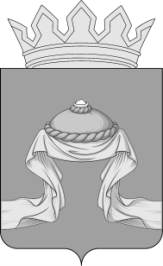 Администрация Назаровского районаКрасноярского краяПОСТАНОВЛЕНИЕ«24» 10  2023                                   г. Назарово                                       № 329-пОб утверждении отчета об исполнении районного бюджетаза 9 месяцев2023 года	В соответствии с пунктом 5статьи 33Положения о бюджетном процессе в муниципальном образовании Назаровский район, утвержденного решением Назаровского районного Совета депутатов от 26.05.2016 № 8-55 «Об утверждении Положения о бюджетном процессе в муниципальном образовании Назаровский район», руководствуясь статьями 15 и 19 Устава Назаровского муниципального района Красноярскогокрая, ПОСТАНОВЛЯЮ:	1. Утвердить отчет об  исполнении районного  бюджета за 9 месяцев2023 года согласно приложению.	2. Финансовому управлению администрации Назаровского района (Мельничук) направить отчет об исполнении районного бюджета за 9 месяцев2023 года в Назаровский районный Совет депутатов, ревизионную комиссию Назаровского района в срок до 30 октября 2023 года.	3. Контроль за выполнением постановления возложить на первого заместителя главы района, руководителя финансового управления администрации района (Мельничук).	4. Постановление вступает в силу в день, следующий за днем его официального опубликования в газете «Советское Причулымье». Глава района								М.А. Ковалев